§5003.  Preservation of lien in case of prior attachmentWhen real or personal estate is seized on execution and further service is suspended by a prior attachment thereof, such estate shall be bound by the seizure until it is set off or sold in whole or in part under the prior attachment, or until the attachment is dissolved, if the officer seizing such real estate, within 5 days thereafter, files in the office of the register of deeds in the county or district where it lies a copy of his return of the seizure, with the names of the parties, the court at which judgment was recovered, and the date and the amount of the execution. The register shall file and enter the same of record, as in case of attachment of real estate on writs. Like fees shall be allowed to the officer and register therefor.The State of Maine claims a copyright in its codified statutes. If you intend to republish this material, we require that you include the following disclaimer in your publication:All copyrights and other rights to statutory text are reserved by the State of Maine. The text included in this publication reflects changes made through the First Regular and First Special Session of the 131st Maine Legislature and is current through November 1. 2023
                    . The text is subject to change without notice. It is a version that has not been officially certified by the Secretary of State. Refer to the Maine Revised Statutes Annotated and supplements for certified text.
                The Office of the Revisor of Statutes also requests that you send us one copy of any statutory publication you may produce. Our goal is not to restrict publishing activity, but to keep track of who is publishing what, to identify any needless duplication and to preserve the State's copyright rights.PLEASE NOTE: The Revisor's Office cannot perform research for or provide legal advice or interpretation of Maine law to the public. If you need legal assistance, please contact a qualified attorney.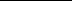 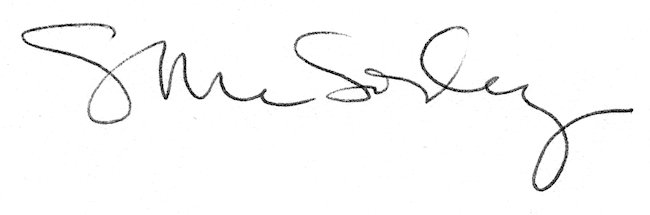 